Dogs Last Name	Dogs First Name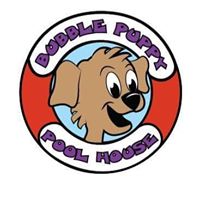 Registration FormOwners Name Phone #AddressPhone #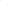 City, State, Zip CodeE-mail AddressDogs Name/BreedAgeSex M F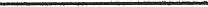 Veterinary ClinicPhone Number__________________________Vaccinations/Titers: Rabies expires________________Parvo_________Distemper__________Bordetella_____ Pool Rules:Have Fun!Dog(s) must be on leash outside and inside of facility until safely in gated area.Handlers (Pet Owners) are responsible for their pets behaviorDogs who are injured, pre- or post surgical, or under a vets care for any reason must submit a Veterinary Clearance Form before swimmingRinsing and drying are not included in appointment timeFirst time swimmers must provide proof of vaccinations before swimmingBordatella/Kennel cough vaccine is recommendedPlease potty dogs before entering the facility and remember to clean up after your petPlease do not feed 3 hours prior to swimmingPlease allow potty breaks every 15 minutes during swim timesAll puppies must have first three sets of shots, or owners should consult their veterinarian regarding lack thereofOwners and dogs must be non-aggressive to participate in open swim. Dogs that have issues may be able to take advantage of private sessions. Please discuss any concerns with staffDogs in heat or with open wounds may NOT participateHandlers are 100% responsible for minors brought into the facilityBubble Puppy Pool House reserves the right to alter the pool rules as needed for the safe enjoyment of all participants. Refunds will be given if necessary for any prepaid service.Bubble Puppy Pool House staff reserve the right to deny or end a session of any dog, including a dog that is ill, injured, showing aggression toward other dogs or humans, reacting with severe stress, or deemed to be needing veterinary approval to swim.If an altercation does occur between dogs, or you think your dog was injured on the premises, please let the staff know immediately.No handlers under 16 years old. All handlers must sign Pool Rules. If a handler is under 18, their legal guardian must sign a hold harmless authorizing the junior handler.All minors under 10 years old are required to sit on the pool deck chairs for safety depending on circumstances. Handler(s) are 100% responsible for minors they bring to the facility.  There are 2 rinse stations. Please use these prior to swimming if your dog is dirty. Please notify staff immediately if your dog has a potty accident in the facility/swimming pool.I understand the owners and staff at Bubble Puppy Pool House are not trained in veterinary medicine or physical therapy. They will help any participating dog swim to the best of that dogs ability. Any questions regarding the health of any pet should be directed to a veterinarian.I knowingly and freely assume all risks associated with the activities described herein and assume full responsibility for my participation in the activities at the Bubble Puppy Pool House facilities. In consideration for being allowed to use the premises, I agree to release, indemnify and hold harmless Bubble Puppy LLC, its directors, officers, employees and agents for liability, loss or damages suffered by me or my dog arising out of the activities to be carried out on or around the Bubble Puppy LLC facilities. I understand and agree that this consent and waiver is binding on my heirs, assigns, personal and legal representatives, and next of kin. A photocopy of this consent form shall be as be as valid as the originalAny information given is treated as confidential and will not be disclosed to any other parties.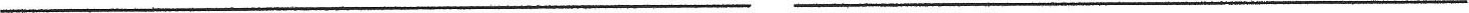 Signature	DateBubble PuppyPool House2505 West Jefferson Ave. (Rear Bldg.)Trenton. Ml 48183734-307-3774